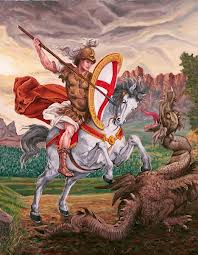 In occasione della festa di San Giorgio, il 23 Aprile 2015, le Parrocchie  di SS. SEBASTIANO E ROCCO e SAN FRANCESCO SAVERIO, di Sezze, bandiscono con il patrocinio del Comune di Sezze la TERZA EDIZIONE DEL  PREMIO LETTERARIO NAZIONALE:“SAN GIORGIO E IL DRAGO, IL LIBRO E LA ROSA …”Per sconfiggere con la cultura il drago dell’ignoranza .“La leggenda narra di San Giorgio che uccise il Drago per salvare la Principessa, ma dal sangue del Drago fiorì una rosa che il giovane donò alla fanciulla.” Il premio è rivolto agli alunni della Scuola Primaria , Secondaria di Primo Grado e Secondo Grado di ogni regione d’Italia.I TEMI GUIDA DEL PREMIO LETTERARIO PER L’ANNO 2015  SONO:Il 2014 è l’anno europeo della conciliazione tra la vita professionale e via familiare ed è stato scelto il Pinguino  come testimonial dell’anno della conciliazione perché è l’esempio migliore dello scambio di ruoli e collaborazione tra padre e madre. L’anno del pinguino rappresenta quindi un’opportunità per aumentare la consapevolezza delle politiche familiari.Cosa consiglieresti ai politici per sollecitare una risposta ai problemi esposti?Cosa pensi della ridistribuzione dell’impegno all’interno della coppia?Secondo te influisce solo sulla sfera privata o si ripercuote anche su quella pubblica, sul lavoro, sulle organizzazioni dei tempi delle città? Ad un anno di distanza dagli episodi delle Baby squillo, un’inchiesta della procura di Roma scopre come questa realtà sia notevolmente aumentata.Le minorenni sono attratte dai soldi facili e dalla prospettiva di vestiti e cellulari nuovi. In un anno c’è stato un incremento del 44% ,spesso sotto gli occhi “tolleranti” e talvolta “complici” degli adulti.Cosa pensi di questo fenomeno sempre più diffuso tra i minorenni di entrambi i sessi? Quali per te le cause, e queste sono imputabili solo ai giovani?Secondo te, i giovani sono sufficientemente informati delle Associazioni che dovrebbero tutelarli?            Rifletti sugli argomenti proposti ed esponi le tue considerazioni.I partecipanti al Premio potranno scegliere anche solo un tema guida o cimentarsi su entrambi i punti in concorso. Saranno ammessi studenti dalla III alla V Classe della Scuola Primaria, studenti della Scuola Secondaria di II Grado purché presentati da un insegnante o in caso di candidati singoli da un adulto.Ogni candidato potrà partecipare a più sezioni. Le sezioni in concorso sono le seguenti:SEZIONE POESIASEZIONE RACCONTI O SAGGI BREVISEZIONE FILMATI O CORTOMETRAGGI (Su supporto digitale D. V. D. o C.D.)                                          REGOLAMENTO Art. 1 - PROMOTORI – Parrocchie di SS. Sebastiano e Rocco e San Francesco Saverio in Sezze.Art. 2 - PARTECIPANTI – Il concorso è aperto a tutti gli alunni dalla terza classe della Scuola Primaria e a tutti gli alunni della Scuola secondaria di Primo e Secondo Grado di ogni regione d’Italia. Possono partecipare anche intere classi  di alunni con lavori di gruppo purché presentati dalle loro insegnanti.Art. 3 - QUOTA D’ISCRIZIONE - La partecipazione al concorso è gratuita.Art. 4 - ELABORATI –  Si  potranno presentare tre copie per ogni sezione a cui  si intende aderire. Ogni candidato può partecipare a più sezioni. E’ consigliabile scrivere sulla busta la sezione alla quale si intende partecipare.Art. 5 - MODALITÀ DI PARTECIPAZIONE – Il testo dovrà essere prodotto su supporto cartaceo (3copie) e per la sezione cortometraggi o filmati, su supporto digitale (C.D.). Il testo non dovrà in alcun punto recare indicazione del nome dell’autore o altro riferimento che consenta il riconoscimento di quest’ultimo, pena l’esclusione degli elaborati dal concorso. Il nome dell’autore con i relativi dati personali dovrà essere indicato a parte sul modulo di partecipazione, allegato al presente regolamento, inserito in una busta che verrà classificata con la dicitura “busta A”. Il testo su carta o il supporto elettronico (C.D.) dovranno essere inseriti in un’altra busta che       recherà soltanto la scritta: “ PREMIO LETTERARIO NAZIONALE: SAN GIORGIO E IL DRAGO, IL LIBRO E LA ROSA”. Gli elaborati non saranno restituiti.  Art. 6 - SCADENZA – La busta dovrà essere consegnata o spedita (farà fede il timbro postale) presso : GABELLINI MARIA CARLA, VIA COLLI I TRATTO LOTT. TULLI 04018 SEZZE LT  entro e non oltre il 10 Febbraio 2015. I testi pervenuti successivamente non verranno presi in considerazione.Art. 7 – COMPOSIZIONE DELLA GIURIA E VALUTAZIONE – Tutti i lavori saranno sottoposti al giudizio di una giuria nominata dai promotori del concorso. La giuria determinerà una classifica basandosi sulla propria sensibilità artistica ed umana, in considerazione della qualità dello scritto, dei valori dei contenuti, della forma espositiva e delle emozioni suscitate. Il giudizio della giuria sarà inappellabile ed insindacabile. La giuria è così composta: Presidente dott.ssa Anna Castrucci. Presidente onorario della giuria Don Paolo Spaviero. Membri: ins. emerita Isabella Battaglia Berti, ins. Fiorella Moretti, prof. Danieli Maurizio. Segretaria  ins. Maria Carla Gabellini. Art. 8 - PREMIAZIONE - La proclamazione del vincitore e la consegna del premio avrà luogo all’interno della manifestazione il giorno 23 Aprile 2015  nel luogo che verrà indicato ai vincitori attraverso comunicazione scritta. . I vincitori saranno informati secondo le modalità indicate da ciascun partecipante nel modulo di partecipazione.Art. 9 – PREMI - 1° classificato: per ogni sezione, materiale didattico per un valore di euro 100 o buono acquisto libri - 2° classificato: euro 75,00 in materiale didattico o buono acquisto libri- 3° classificato: materiale didattico o buono acquisto libri per un valore di euro 50,00.                                                                                                  Nella sezione cortometraggi  verrà individuato un unico vincitore a cui verrà assegnato un premio per un valore di euro 100 buono acquisto in materiale digitale o informatico..Art. 10 – PUBBLICITÀ – Il concorso e il suo esito saranno opportunamente pubblicizzati attraverso la stampa ed altri media.Art. 12 – ALTRE NORME – La partecipazione al concorso implica l’accettazione integrale del presente regolamento, senza alcuna condizione o riserva. La mancanza di una sola delle condizioni che regolano la validità dell’iscrizione determina l’automatica esclusione dal concorso letterario.Per informazioni rivolgersi alla segreteria del premio presso: Gabellini Maria Carla, Via colli I Tratto 04018 Sezze Lt  Cell. 333-3113404,oppure per posta elettronica all’indirizzo carlagabellini@hotmail.itModulo di partecipazione al Concorso Letterario Nazionale “San Giorgio e il drago, il libro e la rosa”indetto dalle Parrocchie di SS Sebastiano e Rocco e San Francesco Saverio(da compilare in ogni sua parte, pena l’automatica esclusione dal concorso)Io sottoscritto/a:Nome:...................................................................................................................Cognome:..............................................................................................................Nato il:...................................  a:..........................................................................Residente a : via....................................................................................................Comune:...................................................................................................................Provincia:........................................................................ CAP:.................................Telefono fisso:..............................................  Cellulare:..............................................E-mail:..................................................................................................................In caso di vincita contattatemi a mezzo          e-mail           telefono            letteraPartecipo al concorso con l’opera...............................................................................- Dichiaro che l'opera presentata è frutto del mio ingegno, non è stata premiata in altri concorsi e non è stata pubblicata.- Dichiaro di accettare integralmente tutte le norme e le disposizioni contenute nel regolamento del concorso, di cui ho preso visione, senza alcuna condizione o riserva.- Autorizzo al trattamento dei miei dati personali ai fini istituzionali, ai sensi della legge 196/2003.………………………………………………………………………………………………………………Firma chiaramente leggibileIn caso di alunni di scuola partecipanti in gruppo basterà la firma degli  insegnanti, altrimenti, per i minorenni sarà opportuno firmino i genitori o chi ne fa le veci.